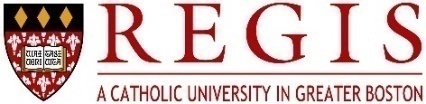 Secondary Education + English – B.A. (121 Credits)
Sample Eight-Semester Plan (Updated 06/13/18)Students are expected to review and track their own progress towards completion of degree requirements. This is provided as a sample guideline—it does NOT reduce the importance of careful and regular discussions between a student and their academic advisor.Important Reminders:Students must complete a minimum of 120 credits.Students must attain a cumulative GPA of at least a 2.0.
* CORE may be taken in any order; FYS-Linked Course satisfies a CORE requirement—that CORE should be replaced with an elective.Year 1Fall SemesterFall SemesterFall SemesterSpring SemesterSpring SemesterSpring SemesterCourseCourseCreditsCourseCourseCreditsFYSFirst Year Seminar3FYSFYS-Linked Course (CORE)*3EN 105Writing Seminar3EN 106Critical Reading, Thinking, Writing3ED 100Teaching and Learning3ED 101BEducational Psychology3PS 203Introduction to Psychology I3MA 210Statistics3COREHistory*3CORENatural Sciences II*4Winter SessionWinter SessionWinter SessionED 103Field Experience in Education (35hrs)0TotalTotal15TotalTotal16Year 2Fall SemesterFall SemesterFall SemesterSpring SemesterSpring SemesterSpring SemesterCourseCourseCreditsCourseCourseCreditsED 205Principles and Methods Middle/Secondary3ED 315Content Area: Reading Instruction Middle/Secondary3CORESocial Sciences I*3CO 204Public Speaking (recommended)3ID 304Ethics*3PS 310Psychology of Adolescence3COREExpressive Arts*3EN 205/6British Writers I or II3***Elective3EN 223Rhetoric3TotalTotal15TotalTotal15Year 3Fall SemesterFall SemesterFall SemesterSpring SemesterSpring SemesterSpring SemesterCourseCourseCreditsCourseCourseCreditsED 306Instruc. Strat. in Subjects offered in Middle/Secondary3ED 308Education Students w/ Special Needs in Reg Classroom3ED 323Sheltered English Immersion3EN 330History of English3EN 211Writing About Texts3EN 311/2Shakespeare I or II3EN 228American Literature3EN 2XXEnglish 200-level Elective3COREPhilosophy*3COREReligious Studies*3TotalTotal15TotalTotal15Year 4Fall SemesterFall SemesterFall SemesterSpring SemesterSpring SemesterSpring SemesterCourseCourseCreditsCourseCourseCreditsEN 3XXEnglish 300-level Elective3ED 403Student Teaching12ID 234Digital Scholarship3EN 401BSeminar - Capstone3***Elective3***Elective3***Elective3TotalTotal15TotalTotal15